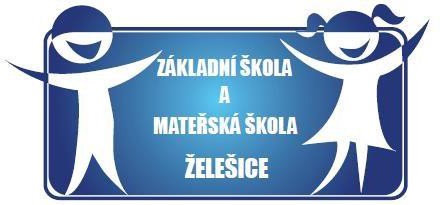 Žádost o přijetí žáka do školní družinyNa základě § 164 odst. 1 písm. a) zákona č. 561/2004 Sb., o předškolním, základním, středním, vyšším odborném a jiném  vzdělávání (školský zákon), ve znění pozdějších předpisů,žádám/e o přijetí žáka do školní družiny ve školním roce 2023/2024:Základní škola a Mateřská škola Želešice, příspěvková organizaceŽádost o přijetí žáka do školní družinyNa základě § 164 odst. 1 písm. a) zákona č. 561/2004 Sb., o předškolním, základním, středním, vyšším odborném a jiném  vzdělávání (školský zákon), ve znění pozdějších předpisů,žádám/e o přijetí žáka do školní družiny ve školním roce 2023/2024:Základní škola a Mateřská škola Želešice, příspěvková organizaceŽádost o přijetí žáka do školní družinyNa základě § 164 odst. 1 písm. a) zákona č. 561/2004 Sb., o předškolním, základním, středním, vyšším odborném a jiném  vzdělávání (školský zákon), ve znění pozdějších předpisů,žádám/e o přijetí žáka do školní družiny ve školním roce 2023/2024:Základní škola a Mateřská škola Želešice, příspěvková organizaceŽádost o přijetí žáka do školní družinyNa základě § 164 odst. 1 písm. a) zákona č. 561/2004 Sb., o předškolním, základním, středním, vyšším odborném a jiném  vzdělávání (školský zákon), ve znění pozdějších předpisů,žádám/e o přijetí žáka do školní družiny ve školním roce 2023/2024:Základní škola a Mateřská škola Želešice, příspěvková organizaceŽádost o přijetí žáka do školní družinyNa základě § 164 odst. 1 písm. a) zákona č. 561/2004 Sb., o předškolním, základním, středním, vyšším odborném a jiném  vzdělávání (školský zákon), ve znění pozdějších předpisů,žádám/e o přijetí žáka do školní družiny ve školním roce 2023/2024:Základní škola a Mateřská škola Želešice, příspěvková organizaceŽádost o přijetí žáka do školní družinyNa základě § 164 odst. 1 písm. a) zákona č. 561/2004 Sb., o předškolním, základním, středním, vyšším odborném a jiném  vzdělávání (školský zákon), ve znění pozdějších předpisů,žádám/e o přijetí žáka do školní družiny ve školním roce 2023/2024:Základní škola a Mateřská škola Želešice, příspěvková organizaceŽádost o přijetí žáka do školní družinyNa základě § 164 odst. 1 písm. a) zákona č. 561/2004 Sb., o předškolním, základním, středním, vyšším odborném a jiném  vzdělávání (školský zákon), ve znění pozdějších předpisů,žádám/e o přijetí žáka do školní družiny ve školním roce 2023/2024:Základní škola a Mateřská škola Želešice, příspěvková organizaceŽádost o přijetí žáka do školní družinyNa základě § 164 odst. 1 písm. a) zákona č. 561/2004 Sb., o předškolním, základním, středním, vyšším odborném a jiném  vzdělávání (školský zákon), ve znění pozdějších předpisů,žádám/e o přijetí žáka do školní družiny ve školním roce 2023/2024:Základní škola a Mateřská škola Želešice, příspěvková organizaceŽákŽákŽákŽákŽákŽákŽákŽákŽákJméno a příjmeníRegistrační číslo *)Registrační číslo *)Adresa trvalého bydlištěDatum narozeníTřída *) prosím, nevyplňujte, přidělí škola, slouží ke zveřejnění seznamu přijatých žáků *) prosím, nevyplňujte, přidělí škola, slouží ke zveřejnění seznamu přijatých žáků *) prosím, nevyplňujte, přidělí škola, slouží ke zveřejnění seznamu přijatých žáků *) prosím, nevyplňujte, přidělí škola, slouží ke zveřejnění seznamu přijatých žáků *) prosím, nevyplňujte, přidělí škola, slouží ke zveřejnění seznamu přijatých žáků *) prosím, nevyplňujte, přidělí škola, slouží ke zveřejnění seznamu přijatých žáků *) prosím, nevyplňujte, přidělí škola, slouží ke zveřejnění seznamu přijatých žáků *) prosím, nevyplňujte, přidělí škola, slouží ke zveřejnění seznamu přijatých žáků *) prosím, nevyplňujte, přidělí škola, slouží ke zveřejnění seznamu přijatých žáků1. zákonný zástupce žáka **)1. zákonný zástupce žáka **)1. zákonný zástupce žáka **)1. zákonný zástupce žáka **)1. zákonný zástupce žáka **)1. zákonný zástupce žáka **)1. zákonný zástupce žáka **)1. zákonný zástupce žáka **)1. zákonný zástupce žáka **)Jméno a příjmeníJméno a příjmeníVztah (otec / matka)Vztah (otec / matka)Trvalé bydliště(nebo viz žák)Trvalé bydliště(nebo viz žák)Datum narozeníDatum narozeníe­mail e­mail TelefonTelefon2. zákonný zástupce žáka **)2. zákonný zástupce žáka **)2. zákonný zástupce žáka **)2. zákonný zástupce žáka **)2. zákonný zástupce žáka **)2. zákonný zástupce žáka **)2. zákonný zástupce žáka **)2. zákonný zástupce žáka **)2. zákonný zástupce žáka **)Jméno a příjmeníJméno a příjmeníVztah(otec / matka)Vztah(otec / matka)Trvalé bydliště(nebo viz žák)Trvalé bydliště(nebo viz žák)Datum narozeníDatum narozeníe­maile­mailTelefonTelefon                 Adresa pro doručování písemností (nebo viz 1. zákonný zástupce / 2. zákonný zástupce)                 Adresa pro doručování písemností (nebo viz 1. zákonný zástupce / 2. zákonný zástupce)                 Adresa pro doručování písemností (nebo viz 1. zákonný zástupce / 2. zákonný zástupce)                 Adresa pro doručování písemností (nebo viz 1. zákonný zástupce / 2. zákonný zástupce)                 Adresa pro doručování písemností (nebo viz 1. zákonný zástupce / 2. zákonný zástupce)                 Adresa pro doručování písemností (nebo viz 1. zákonný zástupce / 2. zákonný zástupce)                 Adresa pro doručování písemností (nebo viz 1. zákonný zástupce / 2. zákonný zástupce)                 Adresa pro doručování písemností (nebo viz 1. zákonný zástupce / 2. zákonný zástupce)                 Adresa pro doručování písemností (nebo viz 1. zákonný zástupce / 2. zákonný zástupce)Jméno a příjmeníJméno a příjmeníAdresaAdresaZdravotní stav žáka (doporučení z Pedagogicko-psychologické poradny)Zdravotní stav žáka (doporučení z Pedagogicko-psychologické poradny)Zdravotní stav žáka (doporučení z Pedagogicko-psychologické poradny)Zdravotní stav žáka (doporučení z Pedagogicko-psychologické poradny)Zdravotní stav žáka (doporučení z Pedagogicko-psychologické poradny)Zdravotní stav žáka (doporučení z Pedagogicko-psychologické poradny)Zdravotní stav žáka (doporučení z Pedagogicko-psychologické poradny)Zdravotní stav žáka (doporučení z Pedagogicko-psychologické poradny)Zdravotní stav žáka (doporučení z Pedagogicko-psychologické poradny)Doplňující informaceDoplňující informaceDoplňující informaceDoplňující informaceDoplňující informaceDoplňující informaceDoplňující informaceDoplňující informaceDoplňující informace Sourozenec ve školní družině                   Sourozenec ve školní družině                   Sourozenec ve školní družině                   Sourozenec ve školní družině                                ANO    NE   (nehodící se škrtněte)              ANO    NE   (nehodící se škrtněte)              ANO    NE   (nehodící se škrtněte)              ANO    NE   (nehodící se škrtněte)              ANO    NE   (nehodící se škrtněte) Jméno a příjmení sourozence:                                                                                                         Třída:                                                                                                                        Jméno a příjmení sourozence:                                                                                                         Třída:                                                                                                                        Jméno a příjmení sourozence:                                                                                                         Třída:                                                                                                                        Jméno a příjmení sourozence:                                                                                                         Třída:                                                                                                                        Jméno a příjmení sourozence:                                                                                                         Třída:                                                                                                                        Jméno a příjmení sourozence:                                                                                                         Třída:                                                                                                                        Jméno a příjmení sourozence:                                                                                                         Třída:                                                                                                                        Jméno a příjmení sourozence:                                                                                                         Třída:                                                                                                                        Jméno a příjmení sourozence:                                                                                                         Třída:                                                                                                                        Zájem o ranní družinu                                 Zájem o ranní družinu                                 Zájem o ranní družinu                                 Zájem o ranní družinu                                              ANO    NE   (nehodící se škrtněte)              ANO    NE   (nehodící se škrtněte)              ANO    NE   (nehodící se škrtněte)              ANO    NE   (nehodící se škrtněte)              ANO    NE   (nehodící se škrtněte)VVVDneDnePodpis/y zákonných zástupců žákaPodpis/y zákonných zástupců žákaPodpis/y zákonných zástupců žákaPodpis/y zákonných zástupců žáka…………………………………………………………………………………………Beru na vědomí, že uvedení nepravdivých, či zamlčení důležitých údajů může vést k ukončení přijímacího řízení.…………………………………………………………………………………………Beru na vědomí, že uvedení nepravdivých, či zamlčení důležitých údajů může vést k ukončení přijímacího řízení.…………………………………………………………………………………………Beru na vědomí, že uvedení nepravdivých, či zamlčení důležitých údajů může vést k ukončení přijímacího řízení.…………………………………………………………………………………………Beru na vědomí, že uvedení nepravdivých, či zamlčení důležitých údajů může vést k ukončení přijímacího řízení.**) žádost může podat jeden zákonný zástupce (předpokládá se, že jsou při rozhodování v souladu)V žádosti uvedené osobní údaje jsou požadovány za účelem přijetí žáka do školní družiny. 
Při vedení dokumentace škola postupuje v souladu s Nařízením Evropského parlamentu a Rady (EU) 2016/679 (GDPR) a v souladu se zákonem č. 110/2019 Sb., o zpracování osobních údajů.**) žádost může podat jeden zákonný zástupce (předpokládá se, že jsou při rozhodování v souladu)V žádosti uvedené osobní údaje jsou požadovány za účelem přijetí žáka do školní družiny. 
Při vedení dokumentace škola postupuje v souladu s Nařízením Evropského parlamentu a Rady (EU) 2016/679 (GDPR) a v souladu se zákonem č. 110/2019 Sb., o zpracování osobních údajů.**) žádost může podat jeden zákonný zástupce (předpokládá se, že jsou při rozhodování v souladu)V žádosti uvedené osobní údaje jsou požadovány za účelem přijetí žáka do školní družiny. 
Při vedení dokumentace škola postupuje v souladu s Nařízením Evropského parlamentu a Rady (EU) 2016/679 (GDPR) a v souladu se zákonem č. 110/2019 Sb., o zpracování osobních údajů.**) žádost může podat jeden zákonný zástupce (předpokládá se, že jsou při rozhodování v souladu)V žádosti uvedené osobní údaje jsou požadovány za účelem přijetí žáka do školní družiny. 
Při vedení dokumentace škola postupuje v souladu s Nařízením Evropského parlamentu a Rady (EU) 2016/679 (GDPR) a v souladu se zákonem č. 110/2019 Sb., o zpracování osobních údajů.**) žádost může podat jeden zákonný zástupce (předpokládá se, že jsou při rozhodování v souladu)V žádosti uvedené osobní údaje jsou požadovány za účelem přijetí žáka do školní družiny. 
Při vedení dokumentace škola postupuje v souladu s Nařízením Evropského parlamentu a Rady (EU) 2016/679 (GDPR) a v souladu se zákonem č. 110/2019 Sb., o zpracování osobních údajů.**) žádost může podat jeden zákonný zástupce (předpokládá se, že jsou při rozhodování v souladu)V žádosti uvedené osobní údaje jsou požadovány za účelem přijetí žáka do školní družiny. 
Při vedení dokumentace škola postupuje v souladu s Nařízením Evropského parlamentu a Rady (EU) 2016/679 (GDPR) a v souladu se zákonem č. 110/2019 Sb., o zpracování osobních údajů.**) žádost může podat jeden zákonný zástupce (předpokládá se, že jsou při rozhodování v souladu)V žádosti uvedené osobní údaje jsou požadovány za účelem přijetí žáka do školní družiny. 
Při vedení dokumentace škola postupuje v souladu s Nařízením Evropského parlamentu a Rady (EU) 2016/679 (GDPR) a v souladu se zákonem č. 110/2019 Sb., o zpracování osobních údajů.**) žádost může podat jeden zákonný zástupce (předpokládá se, že jsou při rozhodování v souladu)V žádosti uvedené osobní údaje jsou požadovány za účelem přijetí žáka do školní družiny. 
Při vedení dokumentace škola postupuje v souladu s Nařízením Evropského parlamentu a Rady (EU) 2016/679 (GDPR) a v souladu se zákonem č. 110/2019 Sb., o zpracování osobních údajů.**) žádost může podat jeden zákonný zástupce (předpokládá se, že jsou při rozhodování v souladu)V žádosti uvedené osobní údaje jsou požadovány za účelem přijetí žáka do školní družiny. 
Při vedení dokumentace škola postupuje v souladu s Nařízením Evropského parlamentu a Rady (EU) 2016/679 (GDPR) a v souladu se zákonem č. 110/2019 Sb., o zpracování osobních údajů.